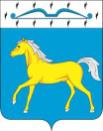 ПРИХОЛМСКИЙ СЕЛЬСКИЙ СОВЕТ ДЕПУТАТОВМИНУСИНСКОГО РАЙОНАКРАСНОЯРСКОГО КРАЯРОССИЙСКАЯ ФЕДЕРАЦИЯР Е Ш Е Н И Е (ПРОЕКТ)«____»_________2020    	      п. Прихолмье 	                 №  ___-рсО внесении  изменений в решение № 137-рс от 23.03.2020 г.«Об утверждении Правилблагоустройства территорииПрихолмского сельсовета»В соответствии с Федеральным законом от 27.12.2018 № 498-ФЗ «Об ответственном обращении с животными и о внесении изменений в отдельные законодательные акты Российской Федерации», законом Красноярского края от 23.05.2019 № 7-2784 «О порядке определения границ прилегающих территорий в Красноярском крае», руководствуясь статьей 8 Устава Прихолмского сельсовета, Прихолмский сельский Совет депутатов РЕШИЛ:1. Внести следующие изменения в Правила благоустройства территории Прихолмского сельсовета, утвержденные  решением  Прихолмского сельского Совета депутатов от 23.03.2020 г. № 137-рс «Об утверждении Правил благоустройства территории Прихолмского сельсовета», (далее -  Правила):1.1.  Пункт 1.9  раздела 1 Правил   читать в следующей редакции:«1.9. Описание границ прилегающих территорий утверждается постановлением администрации Прихолмского сельсовета.При подготовке описания границ прилегающей территории учитываются материалы и сведения:1) утвержденных документов территориального планирования;2) правил землепользования и застройки;3) проектов планировки территории;4) землеустроительной документации;5) положения об особо охраняемой природной территории;6) о зонах с особыми условиями использования территории;7) о земельных участках общего пользования и территориях общего пользования, красных линиях;8) о местоположении границ прилегающих земельных участков;9) о местоположении зданий, сооружений (в том числе размещение которых предусмотрено государственными программами Российской Федерации, государственными программами Красноярского края, адресными инвестиционными программами), объектов незавершенного строительства.Подготовка описания границ прилегающей территории может осуществляется с использованием технологических и программных средств.Содержание описания границ прилегающей территории в форме электронного документа должно соответствовать содержанию схемы границ прилегающей территории в форме документа на бумажном носителе.Допускается приложение материалов фотофиксации существующих элементов благоустройства, расположенных на описываемой прилегающей территории.В текстовой части описания границ прилегающей территории приводятся:1) местоположение прилегающей территории, кадастровый номер объекта, в отношении которого устанавливаются границы прилегающей территории (адрес здания, строения, сооружения, земельного участка (при его наличии), либо обозначение места расположения данных объектов с указанием наименования (наименований) и вида (видов) объекта (объектов);2) сведения о собственнике и (или) ином законном владельце здания, строения, сооружения, земельного участка, а также уполномоченном лице (наименование (для юридического лица), фамилия имя, отчество (если имеется) (для индивидуального предпринимателя, физического лица), место нахождения, почтовый адрес, контактные телефоны);3) площадь прилегающей территории, расстояние по периметру от объекта, к которому устанавливается прилегающая территория;4) наличие объектов (в том числе благоустройства), расположенных на прилегающей территории, с их описанием;5) наличие и состав озеленения на прилегающей территории;Графическая часть описания границ прилегающей территории составляется в масштабе 1:500 или 1:1000.».1.2. Добавить подпункт 2.6.12 в пункт 2.6 раздела 2 Правил следующего содержания:«2.6.12. Палисадники.Устройство палисадников разрешается при получении разрешения на размещение элементов благоустройства территории (палисадник) в соответствии с постановлением РФ от 03.12.2014 № 1300 «Об утверждении перечня видов объектов, размещение которых может осуществляться на землях или земельных участках, находящихся в государственной или муниципальной собственности, без предоставления земельных участков и установления сервитутов».Палисадник, расположенный за пределами территории домовладения, находится на землях общего пользования и должен отвечать следующим требованиям:размещаться перед окнами дома по линии устройства палисадников, расположенной в пределах трех метров от красной линии (линия застройки). Местоположение линии устройства палисадников зависит от ширины улицы, от размеров палисадников, преобладающих на данной улице;ограждение должно быть выполнено из облегченных материалов (решетка, сетка, штакетник), не препятствующих проникновению солнечного света, высотой не более 1 метра. В случае увеличения размеров палисадника необходимо получить согласование в отделе архитектуры и градостроительства администрации Минусинского района;разрешается устраивать живую изгородь из декоративных зеленых насаждений и ягодных кустарников по установленной границе, с учетом планировочных ограничений, связанных с прохождением инженерных коммуникаций.Устройство палисадников не разрешается:в реконструируемых территорий сельсовета на улицах с большой транспортной нагрузкой, где требуется максимальное расширение проезжей части, следствием чего является приближение пешеходных тротуаров к линии застройки (красной линии);на улицах, имеющих ширину в пределах красных линий 15,0 метра и менее; на улицах со сложившимся благоустройством без традиционных палисадников;На территории палисадника запрещается:высаживать высокорослые деревья, складировать строительные материалы, твердые бытовые отходы;устанавливать ограждение, препятствующее проезду спецтехники и ограничивающее доступ к коммунальным сетям и другой инфраструктуре, а также использовать палисадник для содержания домашнего скота и птицы;устанавливать металлические гаражи, контейнеры, сараи для угля и другие постройки.».1.3.  Добавить подпункт 4.4.12 в пункт 4.4 раздела 4 Правил следующего содержания: «4.4.12. Необходимо регулярно проводить комплекс мероприятий, в том числе полив газонов, деревьев и кустарников, выкашивание газонов при высоте травостоя более 15 см. Скошенная трава с территории удаляется в течение трех суток со дня проведения скашивания.».1.4. Добавить пункт 7.7 в раздел 7 Правил  следующего содержания: «7.7. Содержание животных осуществлять в соответствии с требованиями Федерального закона от 27.12.2018 № 498-ФЗ «Об ответственном обращении с животными и о внесении изменений в отдельные законодательные акты Российской Федерации.».      1.5. Приложение № 1 к Решению Прихолмского сельского Совета депутатов от 23.03.2020 г. № 137-рс «Об утверждении правил благоустройства территории Прихолмского сельсовета»  изложить в следующей редакции:«Приложение 1 к Правилам благоустройства территории Прихолмского сельсоветаОписание границ прилегающей территориик объекту, расположенному в населенном пункте Прихолмского  сельсовета (наименование муниципального образования)Устанавливаемые границы прилегающей территории__	к зданию (строению), сооружению;__	к объекту индивидуального жилищного строительства;__	к многоквартирному дому;__	к отдельно стоящим нежилым зданиям, строениям, сооружениям;__	к объектам социального назначения;__	к паркам, скверам;__	к земельным участкам строительных площадок,с кадастровым номером (объекта, по отношению к которому устанавливается прилегающая территория):__________________________________________________________________________;Расположенному по адресу (местоположение)_____________________________________________________________________________________________________________________________________________________________________________________________________________________;Сведения о собственнике и (или) ином законном владельце (здания, строения, сооружения, земельного участка):________________________________________________________________________________________________________________________________________________________;Прилегающая территория имеет следующие показатели:1. Площадь прилегающей территории (основные габаритные размеры) ________ (кв. м);2. Расстояние по периметру от объекта, к которому устанавливается прилегающая территория ________ м;3. Объекты (в том числе элементы благоустройства), расположенные на прилегающей территории, с их описанием (при наличии):________________________________________________________________________________________________________________________________________________________;_______________________________________________________________________________________________________________________________________________________;_______________________________________________________________________________________________________________________________________________________;4. Наличие озеленения на прилегающей территории: (площадь озеленения _____ кв. м); состав озеленения (при наличии – деревья _____ шт., газон, цветники в кв. м _______);5. Схема границ прилегающей территории.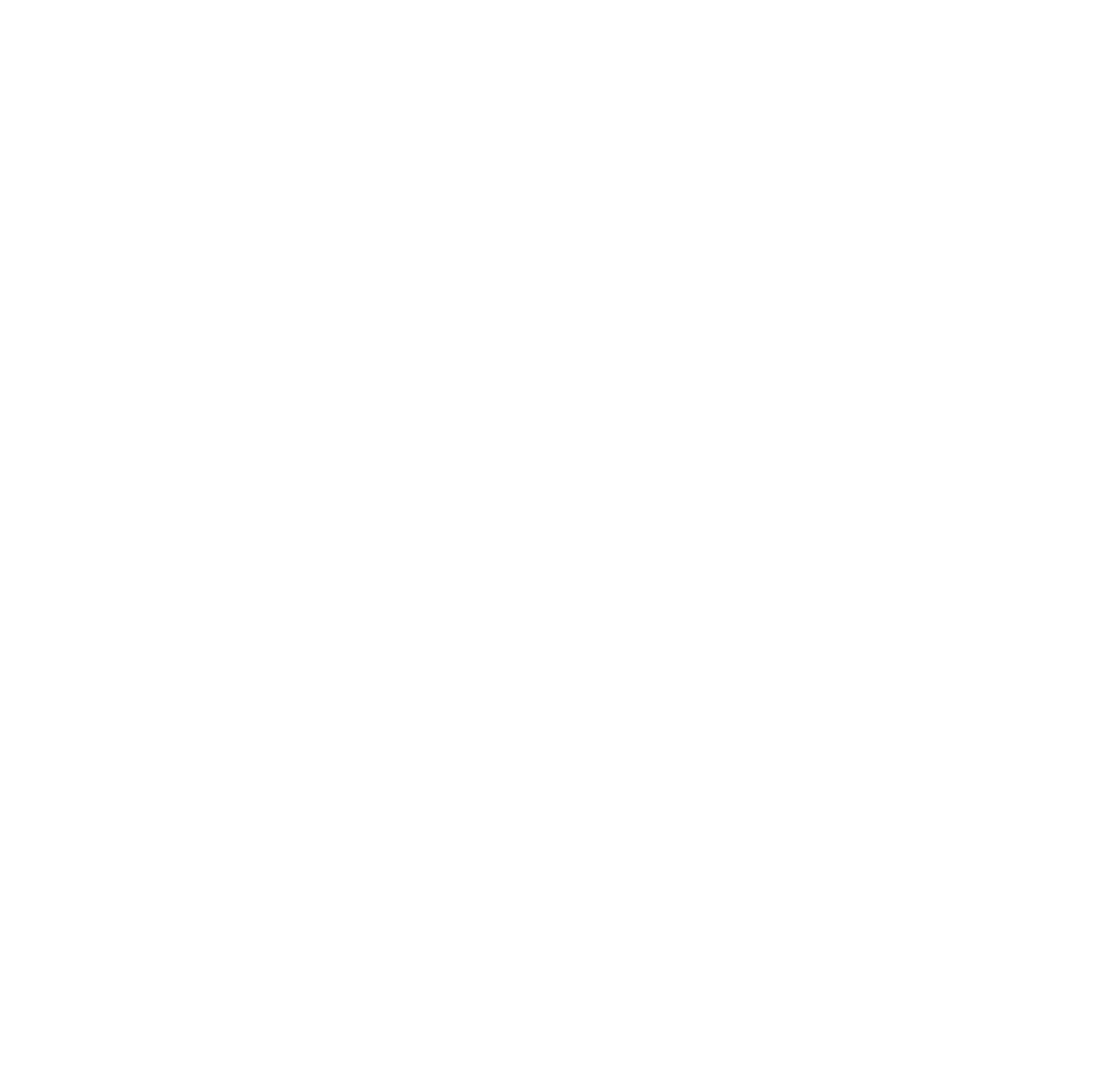 масштаб 1:500 (1:1000)Условные обозначения:                               - граница прилегающей территории с размерами                               - границы земельных участков                               - кадастровый номер земельного участка (объекта недвижимости), по отношению к которому устанавливается прилегающая территория                               - границы объектов, расположенных на прилегающей территорииОписание границ прилегающей территории к объекту подготовлено __________________________________________________________________________; (ф.и.о., должность лица, наименование уполномоченного органа или организации)М.П.                                                     __________                                        ___________________                                                               (подпись)                                         (расшифровка подписи)Дата подготовки _________________                                 (ДД. ММ. ГГГГ.)».2. Решение вступает в силу со дня, следующего за днем его официального опубликования в газете «Прихолмские вести».3. Контроль за исполнением настоящего Решения  оставляю за собой.Председатель сельского Совета депутатов:                    Ю.В. Гусева  Глава Прихолмского сельсовета:                                      А.В. Смирнов